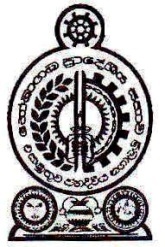 හෝමාගම ප්‍රාදේශිය සභාව2022.04.05 දින ප.ව 2.00 ට රැස්වු මුදල් හා ප්‍රතිපත්ති සැකසිමේ විශේෂ කාරක සභා රැස්විම් වාර්තාවසැ.යු. :- මෙහි පහත සඳහන් නිර්දේශයන් පිළිබඳ සංශෝධන හා අනුමැතීන් 2022.04.21 වන දින මහ සභා වාර්තාවෙහි සඳහන් වන බව කාරුණිකව සලකන්න.පැමිණිම :-සභාපති :-		01.ගරු සභාපති	       	 -  සම්පත් චමින්ද ජයසිංහ මහතාසාමාජිකයින්  :- 	02.ගරු උප සභාපති  	 -  අයි.ඒ.බන්දුල රන්ජන් ඉලේපෙරුම මහතා			03.ගරු ප්‍රා.ස.මන්ත්‍රී   	 -  කේ.ඩික්සන් ගාමිණී මහතා			04.ගරු ප්‍ර.ස.මන්ත්‍රී	 - ඩබ්.එම්.අජිත් ප්‍රේමකුමාර මහතා			05. ගරු ප්‍රා.ස.මන්ත්‍රී  	 - කේ.කැලුම් ප්‍රියංකර මහතා06. ගරු ප්‍රා.ස.මන්ත්‍රී   	 -  ජී.සී.අරුණ ශාන්ත මහතා07.ගරු ප්‍රා.ස.මන්ත්‍රී	 - ලාල් මහින්ද මුණසිංහ මහතා08.ගරු ප්‍රා.ස.මන්ත්‍රී   	 - නිර්මල සුඛිත් හපුආරච්චි මහතානොපැමිණිම :-		09.ගරු ප්‍රා.ස.මන්ත්‍රී   	 - එච්.දයන්ත නිරෝෂන හේවාවිතාරණ මහතා10.ගරු ප්‍රා.ස.මන්ත්‍රී    	 - එච්.රුවන් ප්‍රබෝධ පීරිස් මහතා11.ගරු ප්‍රා.ස.මන්ත්‍රී       - ඒ.ඩී.කුමාරසිරි මහතා12.ගරු ප්‍රා.ස.මන්ත්‍රී	 - අරුණ පනාගොඩ මහතානිලධාරින්:-		01.ලේකම්			- කේ.බී.ටී.කේ.ගුණතිලක මිය			02.වැඩ අධිකාරි			- ඩබ්.ඒ.පී.විජේකාන්ත මයා			03.ආදායම් පරීක්ෂක		- එස්.පී.එස්.කේ.පතිරණ මයා				05.කළ. සේවා සහකාර(සභා)    - පී.ජී.ප්‍රියංගනී මිය01. යෝජනා 1:1	අම්බලන්ගොඩ ශාස්ත්‍රාචාර්ය ධර්මදාස ඉලේපෙරුම ප්‍රජාශාලාවේ ඇති පිගන් භාණ්ඩ තබා ගැනීමට අවශ්‍ය වානේ අල්මාරියක් ලබා දෙන ලෙස ගරු උප සභාපති අයි.ඒ.බන්දුල රන්ජන් ඉලේපෙරුම මහතා විසින් ඉල්ලීමක් ඉදිරිපත් කර තිබුණි.ඒ පිළිබඳව සලකා බලන ලද කාරක සභාව විසින් අම්බලන්ගොඩ ශාස්ත්‍රාචාර්ය ධර්මදාස ඉලේපෙරුම ප්‍රජාශාලාවේ ඇති පිගන් භාණ්ඩ තබා ගැනීමට අවශ්‍ය වානේ අල්මාරියක් ලබාදීමට සුදුසු බවට නිර්දේශ කරන ලදී.02. වෙනත් යෝජනා 03.වෙනත් කරුණු3:01	ගරු සභාපතිතුමාගේ නිල රථය සඳහා හා ට්‍රැක්ටර් රථ සඳහා අවශ්‍ය ටයර් සැපයීම වෙනුවෙන් 2022.02.08 ටෙන්ඩර් කමිටුවට ඉදිරිපත් වු මිල ගණන් අනුව, ඇණවුම් අංක 2829 මඟින් 2022.03.05 දිනැතිව ක්‍රවුන් ටයර්ස් ආයතනයෙන් ඇණවුම් කළ ටයර් සැපයීය නොහැකි බවට 2022.03.19 දිනැති ලිපිය මඟින් දන්වා ඇත.	මිල ගණන් දින 30ක කාලයක් වලංගු බවට ටෙන්ඩර් පත්‍රයෙහි දක්වා ඇති අතර, ඒ සම්බන්ධයෙන් නිර්දේශ හා අනුමැතිය ලබා ගැනිමට විෂයභාර නිලධාරියා විසින් කාරක සභාව වෙත ඉල්ලීම යොමු කර ඇත.ඒ පිළිබඳව සලකා බලන ලද කාරක සභාව විසින් මිල ගණන් වංලගු කාලය තුලදී ඇණවුම ඉදිරිපත් කර ඇතත් භාණ්ඩ සැපයීමට නොහැකි බවට දන්වා ඇති බැවින් එම ආයතනය අසාධු ලේඛණගත කිරීමටත්, ගරු සභාපතිතුමාගේ නිල රථය සඳහා හා ට්‍රැක්ටර් රථ සඳහා අවශ්‍ය ටයර් කඩිනමින් සපයා ගතයුතු බැවින් රාජ්‍ය වාණිජ(විවිධ) නීතිගත සංස්ථාතවෙන් මිල ගණන් ලබාගෙන ටයර් සපයා ගැනීමට සුදුසු බවට අනුමත කරන ලදී.3:02	අපද්‍රව්‍ය එකතු කිරිමේ සේවාව නව ග්‍රාම සේවා වසම්වලට ව්‍යාප්ත කිරීමට අදාළ රැස්වීමේ වාර්තාව අනුව නව ග්‍රාම නිලධාරී වසම් සඳහා අපද්‍රව්‍ය එකතු කිරීමේ සේවා පුර්ණ වශයෙන් ලබා දෙන්නේ නම් දැනට පවතින මානව සම්පත් හා භෞතික සම්පත් ප්‍රමාණවත් නොවන බැවින් හා රජයේ ප්‍රතිපත්තිය අනුව නව සේවකයින් බඳවා ගැනීමට හා වාහන මිලදී ගැනීමද අත්හිටුවා ඇති බැවින් එම ප්‍රදේශයන්ගේ ජනතා ඉල්ලීම ඉටුකිරීමට අවශ්‍ය බැවින් නව ග්‍රාම නිලධාරී වසම්වල අපද්‍රව්‍ය එකතු කිරීමේ සේවාව බාහිර ආයතනයන් මඟින් ඉටු කරවා ගැනීමට සුදුසු යැයි නිර්දේශ කර අනුමැතිය සඳහා ඉදිරිපත් කර ඇත.ඒ පිළිබඳව සලකා බලන ලද කාරක සභාව විසින් නව ග්‍රාම නිලධාරී වසම් සඳහා අපද්‍රව්‍ය එකතු කිරීමේ සේවා පුර්ණ වශයෙන් ලබා දෙන්නේ නම් දැනට පවතින මානව සම්පත් හා භෞතික සම්පත් ප්‍රමාණවත් නොවන බැවින් නව ග්‍රාම නිලධාරී වසම්වල අපද්‍රව්‍ය එකතු කිරීමේ සේවාව බාහිර ආයතනයන් මඟින් ඉටු කරවා ගැනීමට ටෙන්ඩර් කැඳවීමට සුදුසු බවට නිර්දේශ කරන ලදී.3:03	පනාගොඩ, මැදමණ්ඩිය දම්සක් මාවත සඳහා පානීය ජලය ලබා ගැනීමේදී මාර්ගයට සිදුවන හානිය වෙනුවෙන් ප්‍රාදේශිය සභාව වෙත ගෙවිය යුතු රු.63,985.00ක මුදල ගෙවීමට අපහසු බැවින් එම මුදල නිදහස් කර දෙන ලෙස එම මාර්ගයේ පදිංචිකරුවන් විසින් ඉල්ලිමක් යොමු කර තිබුණි. ඒ පිළිබඳව සලකා බලන ලද කාරක සභාව විසින් ප්‍රදේශයේ මන්ත්‍රිවරයා දැනුවත් කර තාක්ෂණ නිලධාරීගේ අධීක්ෂණය යටතේ ඉල්ලුම්කරුවන් විසින් මාර්ගය නැවත සෑදීමට යටත්ව රු65,985.00ක මුදල නිදහස් කිරීම සුදුසු බවට අනුමත කරන ලදී.3:04	පාදුක්ක මාදුලාව දකුණ වසමේ අංක 32 න් බෙදුන අතුරු මාර්ගය නිවාස සඳහා පානීය ජලය ලබා ගැනීමේදී මාර්ගයට සිදුවන හානිය වෙනුවෙන් ප්‍රාදේශිය සභාව වෙත ගෙවිය යුතු රු.84,013.00ක මුදල ගෙවීමට අපහසු බැවින් එම මුදල නිදහස් කර දෙන ලෙස එම මාර්ගයේ පදිංචිකරුවන් විසින් ඉල්ලිමක් යොමු කර තිබුණි. ඒ පිළිබඳව සලකා බලන ලද කාරක සභාව විසින් ප්‍රදේශයේ මන්ත්‍රිවරයා දැනුවත් කර තාක්ෂණ නිලධාරීගේ අධීක්ෂණය යටතේ ඉල්ලුම්කරුවන් විසින් මාර්ගය නැවත සෑදීමට යටත්ව රු.84,013.00ක මුදල නිදහස් කිරීම සුදුසු බවට අනුමත කරන ලදී.3:05	පාදුක්ක කුරුගල වසමේ එගොඩ පිටිවල සරත් විමලසිරි මහතාගේ නිවස දක්වා දිවෙන මාර්ගය සඳහා පානීය ජලය ලබා ගැනීමේදී මාර්ගයට සිදුවන හානිය වෙනුවෙන් ප්‍රාදේශිය සභාව වෙත ගෙවිය යුතු රු.24,295.00ක මුදල ගෙවීමට අපහසු බැවින් එම මුදල නිදහස් කර දෙන ලෙස එම මාර්ගයේ පදිංචිකරුවන් විසින් ඉල්ලිමක් යොමු කර තිබුණි. ඒ පිළිබඳව සලකා බලන ලද කාරක සභාව විසින් ප්‍රදේශයේ මන්ත්‍රිවරයා දැනුවත් කර තාක්ෂණ නිලධාරීගේ අධීක්ෂණය යටතේ ඉල්ලුම්කරුවන් විසින් මාර්ගය නැවත සෑදීමට යටත්ව රු.24,295.00ක මුදල නිදහස් කිරීම සුදුසු බවට අනුමත කරන ලදී.3:06	දොළහේන යකහළුව මහ ඉරිදා පොල සිට මුණමලේ වත්ත මාර්ගය සඳහා පානීය ජලය ලබා ගැනීමේදී මාර්ගයට සිදුවන හානිය වෙනුවෙන් ප්‍රාදේශිය සභාව වෙත ගෙවිය යුතු රු.10,885..00ක මුදල ගෙවීමට අපහසු බැවින් එම මුදල නිදහස් කර දෙන ලෙස එම මාර්ගයේ පදිංචිකරුවන් විසින් ඉල්ලිමක් යොමු කර තිබුණි. ඒ පිළිබඳව සලකා බලන ලද කාරක සභාව විසින් ප්‍රදේශයේ මන්ත්‍රිවරයා දැනුවත් කර තාක්ෂණ නිලධාරීගේ අධීක්ෂණය යටතේ ඉල්ලුම්කරුවන් විසින් මාර්ගය නැවත සෑදීමට යටත්ව රු.10,885.00ක මුදල නිදහස් කිරීම සුදුසු බවට අනුමත කරන ලදී.3:07	2022 වර්ෂයේ 1 වන කාර්තුව සඳහා වූ විගණන හා කළමනාකරණ කමිටු රැස්වීමට සහභාගි වන නිලධාරීන්ට සංග්‍රය කටයුතු වෙනුවෙන් වියදම් දැරීමට රු.5000.00 ක අත්තිකාකරම් මුදලක් කළමනාකරණ සේවා නිලධාරී(අභ්‍යන්තර විගණන) නමින් පියවීමට යටත්ව ගැනීමට අනුමැතිය සඳහා ඉදිරිපත් කර තිබුණි.ඒ පිළිබඳව සලකා බලන ලද කාරක සභාව විසින් 2022 වර්ෂයේ 1 වන කාර්තුව සඳහා වූ විගණන හා කළමනාකරණ කමිටු රැස්වීමට සහභාගි වන නිලධාරීන්ට සංග්‍රය කටයුතු වෙනුවෙන් වියදම් දැරීමට රු.5000.00 ක අත්තිකාකරම් මුදලක් කළමනාකරණ සේවා නිලධාරී(අභ්‍යන්තර විගණන) නමින් පියවීමට යටත්ව ගැනීමට අනුමැතිය ලබාදීම සුදුසු බවට නිර්දේශ කරන ලදී.3:08	MG-130 මෝටර් ග්‍රේඩරය අළුත්වැඩියා කිරීම සම්බන්ධයෙන් පළාත්බද මාර්ග සංවර්ධන අධිකාරියේ (බ.ප.) ප්‍රධාන ඉංජිනේරු  විසින් ඉදිරිපත් කර ඇති පහත සඳහන් වාර්තාව 	අංක MG-130 මෝටර් ග්‍රේඩර් යන්ත්‍රෙය් එන්ජිම අළුත්වැඩියාව ඇතුළුව අදාල අළුත්වැඩියාවන් සඳහා සෙනොක් ට්‍රේඩ් කම්බයින්ඩ් ප්‍රයිවට් ලිමිටඩ් ආයතනය විසින් ඉදිරිපත් කර ඇති රු.3,272,994.00 වන මිල ගණන් අනුව අදාල අළුත්වැඩියා කටයුතු ඉටුකර ගැනීමට සුදුසු බවට නිර්දේශ කරමි.	ඒ පිළිබඳව සලකා බලන ලද කාරක සභාව විසින් පළාත්බද මාර්ග සංවර්ධන අධිකාරියේ (බ.ප.) ප්‍රධාන ඉංජිනේරුගේ නිර්දේශය පරිදි  සෙනොක් ට්‍රේඩ් කම්බයින්ඩ් ප්‍රයිවට් ලිමිටඩ් ආයතනය විසින් ඉදිරිපත් කර ඇති රු.3,272,994.00 වන මිලට අංක MG-130 මෝටර් ග්‍රේඩර් යන්ත්‍රෙය් එන්ජිම අළුත්වැඩියාව ඇතුළුව අදාල අළුත්වැඩියාවන් සිදුකර ගැනීමට සුදුසු බවට නිර්දේශ කරන ලදී.3:09	2022.06.30 දක්වා වීදි ලාම්පු උපාංග සැපයීම සඳහා අනුවත මිල ගණන් අනුව අදාල ආයතනය භාණ්ඩ නොසැපයීම හේතුවෙන් 2022.3.2 ටෙන්ඩර් කමිටුවෙහි අංක 04 යටතේ වූ නිර්දේශ හා අනුමැතිය අනුව සෙරමික් හෝල්ඩර් සඳහා දෙවන අවම මිල ඉදිරිපත් කල ඒෂියන් ඉලෙක්ට්‍රිකල්ස් ආයතනයෙන් ඇණවුම් අංක 2834 මඟින් ඇණවුම් කල සෙරමික් ටූ පින් හෝල්ඩර් මිල ගණන් වැඩිවීම හේතුවෙන් සැපයිය නොහැකි බව 2022.03.09 දිනැති ලිපියක් මඟින් දන්වා ඇති බැවින් නිර්දේශය හා අනුමැතිය සඳහා විෂය භාර නිලධාරී විසින් කමිටුවට ඉදිරිපත් කර තිබුණි.ඒ පිළිබඳව සලකා බලන ලද කාරක සභාව විසින් වීදි ලාම්පු උපාංග වන සෙරමික් හෝල්ඩර් සහ සෙරමික් ටූ පින් හෝල්ඩර් මිලදී ගැනීමට නැවත ටෙන්ඩර් කැඳවීමට සුදුසු බවට අනුමත කරන ලදී.3:10	මංගල වීරසේකර මහතා විසින් 21/03/01 වන දින රු.3838.00 මුදලක් ගෙවා ගලිබවුසරය වෙන්කර ඇති අතර,ගලිරථ රියදුරු විසින් ගලිවල හිස්කිරීමේ සේවාව සිදුකිරීමට ගිය නමුත් බට දිග මදි බැවින් සේවාව සිදුකිරීමට නොහැකි බව දන්වා ඇති නිසා ඔහු විසින් ගෙවන ලද මුදලින් යාමට සහ ඒමට කි.මී.10 ක් අඩුකර ඉතිරි මුදල ඔහු වෙත ගෙවීම සඳහා අනුමැතියට ඉදිරිපත් කරමි.ඒ පිළිබඳව සලකා බලන ලද කාරක සභාව විසින් සේවාව ලබාදීමට නොහැකිවීම නිසා මංගල වීරසේකර මහතා විසින් ගලිරථ සේවාව ලබා ගැනීම සඳහා ගෙවන ලද මුදලින් යාමට සහ ඒමට කි.මී.10 මුදල අඩුකර රු.3434.00 ක මුදල ගෙවීමට සුදුසු බවට අනුමත කරන ලදී.3:11	ඒ.ඒ.එන්. හේමන්ත මහතා විසින් 22.02.11 වන දින රු.3636 .00 ත මුදලක් ගෙවා ගලිබවුසරය වෙන්තර ඇති නමුත් ගලිරථ රියදුරු විසින් ගලිවල පස්වීම නිසා සේවාව සිදුකිරීමට නොහැකි බව දන්වා ඇත. එම නිසා ඔහු විසින් ගෙවන ලද මුදලින් යාමට සහ ඒමට කි.මී.3 ක් අඩුකර ඉතිරි මුදල වන රු.3514.80 ක මුදල ආපසු ගෙවීමට අනුමැතිය සඳහා ඉදිරිපත් කර තිබුණි.ඒ පිළිබඳව සලකා බලන ලද කාරක සභාව විසින් ඒ.ඒ.එන්.හේමන්ත මහතා විසින් ගලිරථ සේවාව ලබා ගැනීම සඳහා ගෙවන ලද මුදලින් යාමට සහ ඒමට කි.මී.3 ක් අඩුකර රු.3514.80 ක් ආපසු ගෙවීමට සුදුසු බවට අනුමත කරන ලදී.3:12	හෝමාගම ප්‍රාදේශීය සභාවේ කසළ ප්‍රවාහනය කරනු ලබන සෙවන් ස්ටාර් සුපර් සර්විස් ආයතනය මඟින් ගිවිසුම් කොන්දේසි අංක 48 පරිදි ඉන්ධන මිල 45% කින් ඉහළ යාම හේතුවෙන් 2022.03.13 වන දින සිට කසළ ප්‍රවාහනය වෙනුවෙන් ගෙවන ලද මුදල පහත පරිදි වැඩිකර දෙන ලෙසට ඉල්ලීමක් යොමු කර ඇති බැවින් අනුමැතිය සඳහා විෂය භාර නිලධාරිණිය විසින් කමිටුවට යොමු කර තිබුණි	ඒ පිළිබඳව සලකා බලන ලද කාරක සභාව විසින් හෝමාගම ප්‍රාදේශීය සභාවේ කසළ ප්‍රවාහනය කරනු ලබන සෙවන් ස්ටාර් සුපර් සර්විස් ආයතනය මඟින් ඉන්ධන මිල ඉහළ යාම හේතුවෙන් ඉදිරිපත් කර ඇති නම මිළ ගණන් පිළිගෙන අදාල සේවාව ලබාගැනීමට සුදුසු බවට නිර්දේශ කරන ලදී.3:13	ජාතික වෘත්තීය පුහුණු ආයතනයේ සැලසුම් ශිල්පී පාඨමාලාව හදාරා ඇති පහත නම් සඳහන් පුහුණුලාභින් දෙදෙනා 2022.05.02 දින සිට 2022.11.01 දින දක්වා සයමාසික ප්‍රායෝගික පුහුණු සඳහා සහ එම පුහුණු කාලයේදී දිනකට රු.500 ක් බැගින් පුහුණු දීමනාවක් ගෙවීමට අනුමැතියට විෂයභාර නිලධාරිණිය විසින් කමිටුවට ඉදිරිපත් කර තිබුණි.	1.  ජී.ආර්.අයෝමා ජයශ්‍රි මෙනවිය	2.  කේ.කේ.දේවින්දි මධුෂිකා මෙනවියි	ඒ පිළිබඳව සලකා බලන ලද කාරක සභාව විසින් ජාතික වෘත්තීය පුහුණු ආයතනයේ සැලසුම් ශිල්පී පාඨමාලාව හදාරා ඇති ඉහත නම් සඳහන් පුහුණුලාභින් දෙදෙනා 2022.05.02 දින සිට 2022.11.01 දින දක්වා සයමාසික ප්‍රායෝගික පුහුණව සඳහා සහ  එම පුහුණු කාලයේදී දිනකට රු.500 ක් බැගින් පුහුණු දීමනාවක් ගෙවීමට අනුමැතිය ලබාදීමට සුදුසු බවට නිර්දේශ කරන ලදී.3:14	ව්‍යාපෘති සේවක බඳවා ගැනීම යටතේ “කසළ ප්‍රතිචක්‍රියකරණ ව්‍යාපෘතිය" සඳහා දොඩන්ගොඩ ආරච්චිගේ කුසල් දොඩන්ගොඩ පෙරේරා මයා බඳවා ගත් අතර, එම ව්‍යාපෘතිය අනුමත වන තෙක් ආවරණ අනුමැතියට යටත්ව එම සේවක මහතාගේ වැටුප් ගෙවීමට අනුමැතිය සඳහා විෂය භාර නිලධාරිණිය විසින්  කමිටුවට ඉදිරිපත් කර තිබුණි.ඒ පිළිබඳව සලකා බලන ලද කාරක සභාව විසින් “කසළ ප්‍රතිචක්‍රියකරණ ව්‍යාපෘතිය" සඳහා බදවා ගත්දොඩන්ගොඩ ආරච්චිගේ කුසල් දොඩන්ගොඩ පෙරේරා මයා හට එම ව්‍යාපෘතිය අනුමත වන තෙක් ආවරණ අනුමැතිය යටතේ වැටුප් ගෙවීමට අනුමැතිය ලබාදීම සුදුසු බවට අනුමත කරන ලදී.3:15	ඩබ්.ඒ.ජයන්ත ජයලාල් මහතා විසින් 2022.03.08 දින රු.4201.60 ක මුදලක් ගෙවා ගලිබවුසරය වෙන්කර ඇති නමුත් ගලිරථ රියදුරා විසින් ගලිවල හිස්කිරීමට ගියමුත් පාර පටු බැවින් එම ස්ථානයට යාමට නොහැකි බව දන්වා ඇත. එම නිසා ඔහු විසින් ගෙවන ලද මුදලින් යාමට සහ ඒමට කි.මී.10 ක් අඩුකර ඉතිරි මුදල වන රු.3797.60 ක මුදල ආපසු ගෙවීමට අනුමැතිය සඳහා ඉදිරිපත් කර තිබුණි.ඒ පිළිබඳව සලකා බලන ලද කාරක සභාව විසින් ඩබ්.ඒ.ජයන්ත ජයලාල් මහතා විසින් ගලිබවුසර් සේවාව ලබාගැනීම සඳහා ගෙවන ලද මුදලින් යාමට සහ ඒමට කි.මි.10 ක් අඩුකර රු.3797.60 ක මුදල ආපසු ගෙවීමට සුදුසු යැයි අනුමත කරන ලදී.3:16	2022.06.30 දින දක්වා 5Aස්විච් සපයා ගැනීමට අනුමත මිෂෙල් ඉලෙක්ට්‍රිකල්ස් ආයතනයෙන් ඇණවුම් අංක 2852 මඟින් ඇණවුම් කල 5Aස්විච් 500 ක් සැපයීමට හැකියාවක් නොමැති බවට 2022.03.38 දිනැති ලිපිය මඟින් දන්වා ඇති බව විෂයභාර නිලධාරී විසින් කමිටුවේ අවධානයට යොමු කර ඇත.ඒ පිළිබඳව සලකා බලන ලද කාරක සභාව විසින් 5Aස්විච් 500 ක් සපයා ගැනීමට නැවත ටෙන්ඩර් කැඳවීමට සුදුසු බවට නිර්දේශ කරන ලදී.3:17	2022.06.30 දක්වා 23W CFL බල්බ සැපයීම සඳහා රු.495.00 ක අනුමත මිල ගණන් අනුව ඉදිරියට බල්බ සැපයිය නොහැකි බවට සුගත් ඉලෙක්ට්‍රිකල්ස් ආයතනය 2022.03.31 දිනැති ලිපිය මඟින් දන්වා ඇති  බව විෂයභාර නිලධාරී විසින් කමිටුවේ අවධානයට යොමු කර ඇත. ඒ පිළිබඳව සලකා බලන ලද කාරක සභාව විසින්23W CFL බල්බ සපයා ගැනීමට නැවත ටෙන්ඩර් කැඳවීමට සුදුසු බවට නිර්දේශ කරන ලදී.3:18	අංක 168,පිටිවල, කුරුගල, පාදුක්ක ලිපිනයේ පදිංචි ඩී.බී.ධම්මිකා යන අය විසින් ගමේ දරුවන් සඳහා සහනදායී මුදලක් අය කරගනිමින් කලායතනයක් ආරම්භ කිරීමට කුරුගල ගමේ ප්‍රජාශාලාව ඉරිදා සවස ලබා ගැනීමට අනුමැතිය ලබා ගැනීමට ඉදිරිපත් කර ඇති ඉල්ලීමට අනුව 2022.03.03 දින පැවති මුදල් හා ප්‍රතිපත්ති කාරක සභාවේ අංක 3:21 යටතේ ගාස්තුවක් අය කිරීමට තක්සේරුවක් ලබා ගැනීම සඳහා ප්‍රධාන ආදායම් පරීක්ෂක වෙත යොමු කර ඇත.	ඒ අනුව ප්‍රධාන ආදායම් පරීක්ෂක විසින් දිනකට රු.500.00 ක කුලියක් අය කිරීමත් ගිවිසුගත වී ලබාදීමටත් සුදුසු බවට නිර්දේශ කර කමිටුවට ඉදිරිපත් කර ඇත.	ඒ පිළිබඳව සලකා බලන ලද කාරක සභාව විසින් කුරුගල ගමේ ප්‍රජාශාලාව ඉරිදා සවස කලායතනයක් පවත්වාගෙන යාමට අංක 168,පිටිවල, කුරුගල, පාදුක්ක ලිපිනයේ පදිංචි ඩී.බී.ධම්මිකා යන අයට දිනකට රු.500.00 ක ගාස්තුවක් අයකර ගිවිසුම්ගත වී ලබාදීමට සුදුසු බවට නිර්දේශ කරන ලදී.3:19	කහතුඩුව පොදු වෙළඳපොල කඩ කාමර අංක 1,2,3,4,5,6,7,8,9,11,12,13,14,15,16,17හා 18 හි ගිවිසුම් කාලය 2022 මැයි මස අවසන් වන බැවින් එම බදුකරුවන් සඳහාම ගිවිසුම් කාලය දිර්ඝ කිරීම සඳහා අනුමැතියට ඉදිරිපත් කර තිබුණි.එ පිළිබඳව සලකා බලන ලද කාරක සභාව විසින් කහතුඩුව පොදු වෙළඳපොල කඩ කාමර අංක 1,2,3,4,5,6,7,8,9,11,12,13,14,15,16,17හා 18 හි ගිවිසුම් කාලය 2022 මැයි මස අවසන් වන බැවින් එම බදුකරුවන් සඳහාම ගිවිසුම් කාලය දිර්ඝ කර ලබාදීමට සුදුසු බවට නිර්දේශ කරන ලදී.3:20	හෝමාගම ප්‍රාදේශීය සභාවේ වෑතර උප කාර්යාලයේ කොට්ඨාශ අංක 03 පිළියන්දල කොට්ඨාව පාර වරිපනම් අංක 957/1 දරණ ගොඩනැගිල්ල පවත්වාගෙන ගිය ව්‍යාපාරය වසා දමා ඇති බැවින් 2022 වර්ෂයේ වරිපනම් බද්දෙන් 50% ක් නිදහස් කිරීම සඳහා ප්‍රධාන ආදායම් පරීක්ෂකගේ නිර්දේශය සහිතව කමිටුවට යොමු කර තිබුණි. ඒ පිළිබඳව සලකා බලන ලද කාරක සභාව විසින් ව්‍යාපාරය වසා ඇති බැවින් 2022 වර්ෂයේ වරිපනම් බද්දෙන් 50% ක්  නිදහස් කිරීමට සුදුසු බවට නිර්දේශ කරන ලදී.3:21	කොට්ඨාශ අංක 06 කිරිගම්පමුණුව පාර වරිපනම් අංක 448 ඒ දරණ දේපල කඩා ඉවත් කර ඇති බැවින් 2018.01.01 දින සිට 2021.12.31 දින දක්වා රු.1601.44 ක මුදල වැරදි බිල් කිරීමක් ලෙස සලකා ලේඛණයෙන් ඉවත් කර ලේඛණය නිවැරදි කිරීමට ප්‍රධාන ආදායම් පරීක්ෂණගේ නිර්දේශ සමඟ කමිටුවට යොමු කර තිබුණි.ඒ පිළිබඳව සලකා බලන ලද කාරක සභාව විසින් දේපල වසර හතකට පෙර කඩා ඉවත් කර ඇති නිසාත්, හිඟ මුදල දේපල ලේඛණයෙන් වැරදි බිල් කිරීමක් සේ සලකා කපා ඉවත් කර ලේඛණය නිවැරදි කිරීමට සුදුසු බවට නිර්දේශ කරන ලදී.3:22	හෝමාගම ප්‍රාදේශීය සභාවේ වෑතර උප කාර්යාලයේ කොට්ඨාශ අංක 5 හෙට්ටිආරච්චි මාවත වරිපනම් අංක 59 දරණ ගොඩනැගිල්ල නිවැසිභාවයෙන් තොරවීම හේතුවෙන් 2022 වර්ෂයේ වරිපනම් බද්දෙන් 50% ක් නිදහස් කිරීමට අනුමැතිය සඳහා ප්‍රධාන ආදායම් පරීක්ෂණගේ නිර්දේශය සහිතව කමිටුවට ඉදිරිපත් කර තිබුණි.ඒ පිළිබඳව සලකා බලන ලද කාරක සභාව විසින් හෝමාගම ප්‍රාදේශීය සභාවේ වෑතර උප කාර්යාලයේ කොට්ඨාශ අංක 5 හෙට්ටිආරච්චි මාවත වරිපනම් අංක 59 දරණ ගොඩනැගිල්ල නිවැසිභාවයෙන් තොරවීම හේතුවෙන් 2022 වර්ෂයේ වරිපනම් බද්දෙන් 50% ක් නිදහස් කිරීමට සුදුසු බවට නිර්දේශ කරන ලදී.3:23	2021 වර්ෂය තුළ ක්‍රියාත්මක කළ ප්‍රාදේශීය සභා යටිතල පහසුකම් සංවර්ධනය කිරීමේ වැඩසටහන (අයවැය යෝජනා) යටතේ ක්‍රියාත්මක කර වැඩ අවසන් කිරීමට නොහැකි වු ව්‍යාපෘති සඳහා අවශ්‍ය මුදල් 2022 වර්ෂයේ දී ලැබී නොමැති බවත් 2021 අයවැය යෝජනා යටතේ වැඩ ආරම්භ කර ඇති ව්‍යාපෘති සඳහා පළාත් පාලන ආයතන මඟින් ගෙවීම් සිදු කිරීම සම්බන්ධයෙන් අමාත්‍යංශ ලේකම්ගේ විරෝධතාවයක් නොමැති බව දන්වා ඇත.	ඒ අනුව මෙම වැඩසටහන සඳහා අවශ්‍ය ප්‍රතිපාදන මුදල් අමාත්‍යංශය වෙත ඉල්ලුම් කර ඇති අතර, අදාළ ප්‍රතිපාදන ලැබුණු විට සිදුකළ ගෙවිම් ප්‍රතිපූර්ණය කිරීමට හැකියාවක් පවතින බවත්, ප්‍රතිපූර්ණය කරන්නේනම් අඩුපාඩු රහිත ගෙවිම් වාර්තා අදාළ නිර්දේශ සමඟ යොමු කරන ලෙස දන්වා ඇත.	එහෙයින් කළමනාකරණ සහකාර (සැපයුම්) මඟින් ඉදිරිපත් කර ඇති ලිපියට අනුව සුනිල් පෙරුම්බුලි ශාලාවේ පහත නවීකරණයන් සඳහා 2021 වර්ෂය තුළ දී අවසන් කර බිල්පත් ඉදිරිපත් කර ඇතත් එයට අදාළ ගෙවීම නොගෙවීම හේතුවෙන් සැපයුම්කාර ආයතන නිතර විමසීම් කරන බැවින්, එම ගෙවිම් කිරීමට අවශ්‍ය කටයුතු සිදු කරන ලෙස දන්වා ඇත.වායු සමීකරණ යන්ත්‍ර සවි කිරීම - රු.646,800.00ශබ්ද විකාශන පද්ධතිය සවි කිරීම - රු.415,000.00ඒ පිළිබඳව සලකා බලන ලද කාරක සභාව ඉහත ඉල්ලීම ඉදිරි පළාත් පාලන සහකාර කොමසාරිස්ගේ අංක LGD/7/1/D1/යටිතල පහසුකම් හා 2022.03.23 දිනැති ලිපියට අනුව පළාත් පාලන ආයතනයෙන් ගෙවිම් කිරීම සම්බන්ධයෙන් අමාත්‍යංශ ලේකම්ගේ විරෝධතාවයක් නොමැති බව දන්වා ඇති බැවින් හා මෙම භාණ්ඩ සභාවේ වත්කමක් ලෙස ලැබී ඇති බැවින්ද එම බිල්පත් පොදු අරමුදලින් ගෙවා මුදල් ලැබුණු පසු ප්‍රතිපූර්ණය කර ගැනීම සුදුසු යැයි නිර්දේශ කරන ලදී.04.	ඇස්තමේන්තු හා මිල ගණන් සලකා බැලීම4:1	ආවරණ අනුමැතියට යටත්ව පිළිගත් ඇස්තමේන්තු 4:2	ඇස්තමේන්තු හා මිල ගණන් පිළිගැනිම සලකා බැලීම05 ගෙවීම්05.1. ආවරණ අනුමැතියට යටත්ව කළ  ගෙවීම05.2. ඉදිරියට කළ යුතු ගෙවීම්05.3. කර්මාන්ත ගෙවීම්                                                                                            5.3.1 ආවරණ අනුමැතියට යටත්ව කළ  ගෙවීම්5:3:2 ඉදිරියට කලයුතු ගෙවීම්2022.04.05						සම්පත් චමින්ද ජයසිංහහෝමාගම ප්‍රාදේශිය සභා කාර්යාලයේ දී		සභාපති						මුදල් හා ප්‍රතිපත්ති සැකසිමේ කාරක සභාවස්ථානයදැනට කසළ ප්‍රවාහනය කරන මුදලවැඩිවිය යුතු මුදලමිලි වැඩි වූ පසු මුදලකෙරවළපිටියරු.2060.00රු.927.00රු.2987.00තීරණ අංකයගෙවිම් විස්තරයමුදල රු.5:1:01ජනවාරි මස ගලි බවුසර අපද්‍රව්‍ය බැහැර කිරීම වෙනුවෙන් ජාතික ජල සම්පාදන හා ජලාපවහන මණ්ඩලයට ගෙවීම56,700.005:1:02හෝ/ප්‍රාස/4/8/ඉඩම් ගොනුවට අදාලව මීගොඩ මධ්‍යම බෙහෙත් ශාලාව හා මාතෘ ළමා සායනය පිහිටි ඉඩම සඳහා ප්‍රකාශන ඔප්පුව සෑදීම වෙනුවෙන් නීතීඥ ආර්.ඒ.එස්.සමන්මලී  මියට ගෙවීම5,000.005:1:03හෝ/ප්‍රාස/4/8/ඉඩම් පවරා ගැනීමේ ගොනුවට අදාලව ප්‍රසන්නපුර ඉඩම මිලදී ගැනීම සඳහා නීතීඥ ගාස්තු, ලියාපදිංචි ගාස්තු, හා මුද්දර ගාස්තු ලෙස නීතීඥ දිනුෂා එම් මලවිගේ මියට ගෙවීම394,000.005:1:042022 පෙබරවාරි මස ගලි පවුසර අපද්‍රව්‍ය බැහැර කිරීම වෙනුවෙන් ජාතික ජල සම්පාදන හා ජලාපවහන මණ්ඩලයට ගෙවීම38,880.005:1:052022.03.15 දින පැවති පළාත් පාලන ආයතන ඵලදායීතා සම්බන්ධීකරණ නිලධාරීන් සඳහා මාර්ගත ළුලදායීතා සහතික පත්‍ර පාඨමාලාව හැදෑරීම සඳහා සංවර්ධන නිලධාරී වලිමුණි දේවගේ ඩිසිකා නිලංජනී මිය සහභාගි වීම වෙනුවෙන් පාඨමාලා ගාස්තු ගෙවීම5:000.005:1:06නියඳගල ආදාහනාගාරයේ සේවා හා නඩත්තු කටයුතු වෙනුවෙන් එම්.එන්.ජී.පුද් සමාගමට ගෙවීම32,400.005:1:07හෝමාගම මහජන පුස්තකාලය සඳහා 2022 පෙබරවාරි මාසය සඳහා හෝමාගම දුම්රියපල පාර ආරාධනාස් ආයතනය වෙත පුවත්පත් සඳහා ගෙවීම1.ගරු සභාපතිතුමා   -  3200.002.පුස්තකාල දිනපතා -  5290.00                    සතිපතා  -4350.0012,840.005:1:08ප්‍රධාන කාර්යාලයට අයත් පහත කාලසීමාවන්ට අදාළ ජල බිල්පත් ගාස්තු ජාතික ජල සම්පාදන හා ජලාපවහන මණ්ඩලය වෙත ගෙවන ලදී.‍ප්‍රධාන කාර්යාලය - 10/35/506/001/102022.01.22 – 2022.02.19ආපන ශාලාව - 10/35/506/016/132021.10.21 – 2021.11.222021.11.22 – 2021.12.212021.12.21 – 2022.01.212022.01.21 – 2022.02.19දුවවත්ත කසලාංගනය - 10/35/002/135/192022.01.11 – 2022.02.10මුතුහේනවත්ත ආදාහනාගාරය - 10/35/910/165/162022.01.11 – 2022.02.11නියඳගල ආදාහනාගාරය - 10/35/031/019/192022.01.16 – 2022.02.15කිරිබේරියකැලේ ආදාහනාගාරය - 10/35/810/159/162021.08.16 – 2021.09.16හෝමාගම සතිපොළ නව - 10/35/506/203/162022.01.21 – 2022.02.19හෝමාගම සතිපොළ පරණ - 10/35/506/075/112022.01.21 – 2022.02.19මීගොඩ තක්සේරු - 10/35/925/096/182022.01.13 – 2022.02.13විල්ෆ්‍රඩ් සේනානායක ක්‍රීඩාංගනය - 10/35/761/007/152022.01.17 – 2022.02.16ගොවිජනපදය ප්‍රජා ශාලාව - 10/35/819/312/112021.12.27 – 2022.01.27ගොඩගම සායනය - 10/35/905/082/162021.11.19 – 2021.12.202021.12.20 – 2021.01.202021.01.20 – 2022.02.18ජල්තර සායනය - 10/35/962/020/122021.10.16 – 2021.11.162021.11.16 – 2021.12.1612,173.04692.64349.74432.18600.3015,363.501585.40799.001058.5814,144.042728.08682.742808.00306.90620.10494.82412.38323.64347.965:1:09ප්‍රධාන කාර්යාලයේ පහත කාලසීමාවන්ට අදාළ විදුලි බිල්පත් ගාස්තු ලංකා විදුලිබල මණ්ඩලය වෙත ගෙවන ලදී‍.ප්‍රධාන කාර්යාලය - 41914381232022.01.04 – 2022.02.02ලේඛනාගාරය - 41918600112022.01.02 – 2022.02.02බේලිං මැෂිම - 41171529042022.01.04 – 2022.02.02හෝමාගම ආයුර්වේදය - 41907200112021.01.02 – 2022.02.02දුවවත්ත කසලාංගනය - 41122874022022.01.04 – 2022.02.04සුගතන් එදිරිසිංහ පුස්තකාලය - 46920971242022.01.20 – 2022.02.17හෝමාගම බණ්ඩාරනායක පුස්තකාලය - 41915183212021.12.04 – 2022.01.042022.01.04 – 2022.02.02දාම්පේ ආදාහනාගාරය - 46160524092022.01.04 – 2022.02.02මුතුහේනවත්ත ආදාහනාගාරය - 46063446012022.01.18 – 2022.02.12නියඳගල ආදාහනාගාරය - 41011507022022.01.07 – 2022.02.08හබරකඩ ආදාහනාගාරය - 42082601062022.01.10 – 2022.02.08පිටිපන දකුණ සායනය - 41992369022022.01.08 – 2022.02.15පිටිපන දකුණ ගොවිජනපද සායනය - 41102316042021.12.26 – 2022.02.07ජල්තර සායනය - 46914586112021.09.17 – 2021.10.192021.10.19 – 2021.11.212021.11.21 – 2021.12.212021.12.21 – 2022.01.21වටරැක අඹගහවත්ත සායනය - 46002765072021.10.29 – 2021.11.252021.11.25 – 2021.12.312021.12.31 – 2022.01.30ගොඩගම සායනය - 41042675032021.11.27 – 2021.12.152021.12.15 – 2022.01.142022.01.14 – 2022.02.15බෙනට් කුරේ සායනය - 46001730072021.10.26 – 2021.11.212021.11.21 – 2021.12.182021.12.18 – 2022.01.20රුචිර චන්දන සායනය - 46031630022021.08.31 – 2021.10.04හොරගල නැගෙනහිර සායනය - 46162064052021.06.28 – 2021.08.012021.11.06 – 2021.12.07ග්‍රාමෝදය වෛද්‍ය මධ්‍යස්ථානය - 46920489132021.09.28 – 2021.11.192021.11.19 – 2021.12.202022.01.21 – 2022.02.17මුල්ලේගම රණවිරු ළදරු පාසල - 42041094032022.01.02 – 2022.01.31හෝමාගම පොදු වෙළඳපළ - 46012243062021.12.25 – 2022.01.232022.01.04 – 2022.02.03මීගොඩ පොදු වෙළඳපළ - 46012243062021.12.25 – 2022.01.23හෝමාගම සතිපොළ පරණ - 41050851072022.01.02 – 2022.02.02හෝමාගම සතිපොළ නව - 41152726002022.01.02 – 2022.02.02සුනිල් පෙරුම්බුලි ක්‍රීඩාංගනය - 41920091102022.01.15 – 2022.02.16 කායවර්ධන මධ්‍යස්ථානය - 41920092182022.01.15 – 2022.02.1663,031.804632.00255.303826.804211.101191.6010,271.159837.001392.902948.402783.703186.30258.30386.40368.10459.60569.40551.10459.60349.80496.201319.701283.101228.20441.30331.50240.00313.20240.00423.00368.10459.60587.70496.20404.70953.702655.601338.0017,308.954357.80532.808077.555:1:10ප්‍රධාන කාර්යාලයේ පහත කාලසීමාවට අදාළ දුරකථන බිල්පත් ගාස්තු ශ්‍රී ලංකා ටෙලිකොම් පී.එල්.සී.වෙත ගෙවන ලදී.සභාපති (0112098555)2022 ජනවාරි2022 පෙබරවාරිඋප සභාපති (0112892007)2022 ජනවාරි2022 පෙබරවාරිලේකම් (0112895121)2022 ජනවාරි2022 පෙබරවාරිෆැක්ස් (0112587169)2022 ජනවාරි2022.පෙබරවාරිවිමසීම් නව (0112755108)2022 ජනවාරි2022 පෙබරවාරිආදායම් අංශය විමසීම් නව (0112197326)2022 ජනවාරි2022 පෙබරවාරිආයතන අංශය (ශාඛා ප්‍රධානි) 01120981692022 පෙබරවාරිආදායම් පරීක්ෂක (0113073918)2022 ජනවාරි2022 පෙබරවාරි ගිණුම් අංශය (ශාඛා ප්‍රධානි) – 01120860672022 ජනවාරි2022 පෙබරවාරිසංවර්ධන නිලධාරි (0112857170)2022 ජනවාරි2022 පෙබරවාරිසුගතන් එදිරිසිංහ පුස්තකාලය (0112085544)2022 ජනවාරිබණ්ඩාරනායක පුස්තකාලය (0112891152)2022 ජනවාරි2022 පෙබරවාරිපිලිප් ගුණවර්ධන පුස්තකාලය (0112859080)2022 ජනවාරි2022 පෙබරවාරි3869.551217.033440.94864.833538.051477.665794.092284.39941.82995.168860.708740.225252.951467.57489.192451.442230.399083.492963.822300.006941.243667.024010.571704.285:1:11ඩයලොග් බ්‍රෝඩ්බෑන්ඩ් නෙට්වර්ක් ආයතනය වෙත ගෙවන ලදී.වරිපනම් අන්තර්ජාල 0214102137 – 2022 ජනවාරි                         2022 පෙබරවාරි0214102117 – 2022 ජනවාරි                        2022 පෙබරවාරි4159.163376.854297.804297.805:1:12ලංකාබෙල් සමාගම වෙත ගෙවන ලදී - ජනවාරි මස‍වැඩ අධිකාරි - 0115633991392.33ඉහත තීරණ අංක 5:1:01 සිට 5:1:12 දක්වා ගෙවිම් සිදු කිරිම 2021.12.23 දින මහ සභාවේ අංක 6:10 යටතේ මුදල් හා ප්‍රතිපත්ති සැකසීමේ කාරක සභාවට පවරා ඇති බලතල ප්‍රකාරව අනුමත කිරිමට තීරණය කරන ලදී.ඉහත තීරණ අංක 5:1:01 සිට 5:1:12 දක්වා ගෙවිම් සිදු කිරිම 2021.12.23 දින මහ සභාවේ අංක 6:10 යටතේ මුදල් හා ප්‍රතිපත්ති සැකසීමේ කාරක සභාවට පවරා ඇති බලතල ප්‍රකාරව අනුමත කිරිමට තීරණය කරන ලදී.ඉහත තීරණ අංක 5:1:01 සිට 5:1:12 දක්වා ගෙවිම් සිදු කිරිම 2021.12.23 දින මහ සභාවේ අංක 6:10 යටතේ මුදල් හා ප්‍රතිපත්ති සැකසීමේ කාරක සභාවට පවරා ඇති බලතල ප්‍රකාරව අනුමත කිරිමට තීරණය කරන ලදී.තීරණ අංකයගෙවිම් විස්තරයමුදල රු.5:2:01කසළ ප්‍රවාහනය කිරීම වෙනුවෙන් 2022.03.01 දින සිට 2022.03.31 දින දක්වා සමිත කන්ස්ට්‍රක්ෂන් ආයතන වෙත් ගෙවීමකසළ ටොන් ගණන 766.07 ×රු.779  = 596,768.53596,768.535:2:02පහත නම් සඳහන් සේවක මහත්ම මහත්මින් වෙත ආපදා ණය ගෙවිම.I.	ඩබ්.එම්.අයි.එස්.රත්නායක මියII.	එච්.එල්.සීහිරිපිටිය මයාIII.	ජනක ප්‍රසන්න කුමාර මයාIV.	කුෂාන් ඉන්දික මයාV.         ඩී.ඩී.චන්ද්‍රසිරි මයා49,500.0094,392.00120,984.0077,226.0075,844.00ඉහත තීරණ අංක 5:2:01 සිට 5:2:02 දක්වා ගෙවිම් සිදු කිරිම 2021.12.23 දින මහ සභාවේ අංක 6:10 යටතේ මුදල් හා ප්‍රතිපත්ති සැකසීමේ කාරක සභාවට පවරා ඇති බලතල ප්‍රකාරව අනුමත කිරිමට තීරණය කරන ලදී.ඉහත තීරණ අංක 5:2:01 සිට 5:2:02 දක්වා ගෙවිම් සිදු කිරිම 2021.12.23 දින මහ සභාවේ අංක 6:10 යටතේ මුදල් හා ප්‍රතිපත්ති සැකසීමේ කාරක සභාවට පවරා ඇති බලතල ප්‍රකාරව අනුමත කිරිමට තීරණය කරන ලදී.ඉහත තීරණ අංක 5:2:01 සිට 5:2:02 දක්වා ගෙවිම් සිදු කිරිම 2021.12.23 දින මහ සභාවේ අංක 6:10 යටතේ මුදල් හා ප්‍රතිපත්ති සැකසීමේ කාරක සභාවට පවරා ඇති බලතල ප්‍රකාරව අනුමත කිරිමට තීරණය කරන ලදී.5:2:03වෑතර ආදාහනාගාරයේ ඉදිරිපස දොර අඵත්වැඩියා,ආරක්කුවේ ගල් බුරුල් විම සහ හුළං පද්ධතිය නඩත්තු කටයුතු වෙනුවෙන් එම්.එන්.ජී.පුද්. සමාගමට ගෙවීමව1,293,840.00ඉහත අංක 5:2:03 සඳහන් ගෙවීම අනුමත කිරීමට සුදුසු යැයි නිර්දේශ කරන ලදී.ඉහත අංක 5:2:03 සඳහන් ගෙවීම අනුමත කිරීමට සුදුසු යැයි නිර්දේශ කරන ලදී.ඉහත අංක 5:2:03 සඳහන් ගෙවීම අනුමත කිරීමට සුදුසු යැයි නිර්දේශ කරන ලදී.5:2:04මත්තේගොඩ ආදාහනාගාරයේ සේවා හා නඩත්තු කටයුතු සිදු කිරීම වෙනුවෙන් එම්.එන්.ජී.පුද්ගලික සමාගමට ගෙවීම38,523.605:2:052022 මාර්තු මස සතිපොල ආදායම රු.325,900.00 ක් වන අතර ඉන් 5% ක කොමිස් මුදල (රු.20000.00) ක උපරිමයකට යටත්ව ආදායම් එකතු කිරීමේ සේවක මහතා වන එම්.ඩී.සරත් මයාට ගෙවීම16,295.005:2:06කොළඹ ශ්‍රේෂ්ඨාධිකරණයේ නඩු අංක එස්.සී.(එෆ්.ආර්) අංක 295/18 නඩුව වෙනුවෙන් 2022 .03.22 වන දින පෙනී සිටීමට අදාල සේවා ගාස්තු වශයෙන් නීතීඥ සුදර්ශන සූරියප්පෙරුම මහතා විසින් ඉදිරිපත් කර ඇති බිල්පත ගෙවීම 20,000.005:2:072022 වර්ෂයේ මාර්තු මස වෑතර උප කාර්යාලයේ සැලැසුම් කමිටු දීමනා වෙනුවෙන් ගෙවීම54,000.005:2:08වෑතර උප කාර්යාලයේ පිරිසිදු කිරීම වෙනුවෙන් 2022 මාර්තු මාසයේ දින 25 ක් සඳහා (1050×25)  එස්.එස්.ආර්.ක්ලීනින් සර්විස් ආයතනය වෙත ගෙවීම26,250.005:2:09වෑතර උප කාර්යාලයෙහි ජල ටැංකියක් ස්ථාපනය සඳහා අවශ්‍ය ජල නල උපාංග කඩිනමින් සැපයීම සඳහා වූ අනුමැතියට අනුව කොස්වර්ක් ට්‍රේසිං ආයතනයෙන් සපයාගත් ජල නල උපාංග සඳහා ගෙවීම9710.005:2:102022 මාර්තු මහා සභාව සඳහා කෑම මේස 6 ක් හා පුටු 50 ක් කුලී පදනම මත සැපයීම වෙනුවෙන් දිමුතු උත්සව භාණ්ඩ හා කේටරින් වෙත ගෙවීම13,050.005:2:11ඇණවුම් අංක 2836 මඟින් ඩී.පී.එස්.එන්ටප්‍රයිසස්(පුද්) සමාගමෙන් සපයා ගත් 37.5kg LP ගෑස් සිලින්ඩර් 23 ක් සඳහා ගෙවීම230,000.005:2:12සුනිල් පෙරුම්බුලි ශාලාව නවීකරණයට අදාලව දේශන ශාලා පුටු 100 ක් (පියෙස්ට්‍රා PLC-003) සැපයීම වෙනුවෙන් ප්‍රේශ්කො ඉන්ටනැෂනල්(පුද්) සමාගම වෙත ගෙවීම945,000.005:2:13ඇණවුම් අංක 2855 මඟින් හෝමාගම වි.සේ.ස. සමිතියෙහි හෝමාගම කෝප් සුපර් වෙතින් සපයා ගත් ලයිෆ්බෝයි සබන්් කැට 565 ක් සඳහා ගෙවීම39,550.005:2:14ඇණවුම් අංක 2786 මඟින් ලස්සන කොන්ක්‍රිට් වර්ක්ස් වෙතින් ඇණවුම්කල කොන්ක්‍රිට් කසළ බඳුන් 450 ක ප්‍රමාණයෙන් සපයන ලද බැරල් 200 ක් සඳහා ගෙවීම900,000.005:2:15ඇණවුම් අංක 2848 මඟින් ජේ-නෙට් ආයතනයෙන් සපයා ගත් හැඳුනුම්පත් 13 ක් හා රබර් මුද්‍රා 2 ක් හා පරිගණක උපාංග සඳහා ගෙවීම13,800.005:2:16ඇණවුම් අංක 2857 මඟින් සපයාගත් 500ml ජල බෝතල් 1008 සඳහා ඇමරිකන් වෝටර් සිස්ටම්ස් (පුද්) සමාගම වෙත ගෙවීම27,216.005:2:17ඇණවුම් අංක 2856 මඟින් සපයා ගත් සර්ජිකල් අත් ආවරණ 2500 ක් හා මුව ආවරණ 2500 ක් සඳහා සෑම් ඇසෝසියේට්ස් වෙත ගෙවීම64,800.005:2:182022 වර්ෂයට වරිපනම් බදු ගෙවීම සම්බන්ධයෙන් ජනතාව දැනුවත් කිරීමට 6'×3' ප්‍රමාණයේ බැනර් 100 ක් මුද්‍රණය කර බල ප්‍රෙද්ශයෙහි ස්ථාන 100 ක එල්ලීම සඳහා චලන අඩ්වටයිසින් වෙත ගෙවීම113,300.005:2:192022 වර්ෂය සඳහා වරිපනම් බදු මුදල් එකතු කිරීම සඳහා ස්ථාපිනය කල ජංගම කාරක්යාල අසල ප්‍රදර්ශනය කිරීමට ඩිජිටල් බැනර් 14 ක් මුද්‍රණය කර සැපයීම වෙනුවෙන් චලන ඇඩ්වටයිසින් වෙත ගෙවීම28,200.005:2:202022 මාර්තු මාසයට අදාලව කාර්යාලීය ජල පෙරණ යන්ත්‍ර සඳහා සපයන ලද 19L ජල බෝතල් 25 ක් සඳහා ඇමරිකන් ප්‍රිමියම් වෝටර් සිස්ටම්ස්(පුද්) සමාගම වෙත ගෙවීම8046.005:2:21හෝමාගම සති පොලෙහි ජලනල අලුත්වැඩිඅයාවට අවශ්‍ය ජල නල උපාංග සැපයීම වෙනුවෙන් කොස්වර්ක් ට්‍රේසිං වෙත ගෙවීම11,970.005:2:22ඇණවුම් අංක 2806 මඟින් සපයා ගත් විදාන පොත් 1000 ක් සඳහා ආර් ඇන්ඩ් සී ග්‍රැනික්ස් වෙත ගෙවීම220,000.005:2:23ඇණවුම් අංක 2766 මඟින් සපයා ගත් පා පැදි අංක තහඩු 40 ක් සඳහා ගිහාන්ස් ආයතනය වෙනුවෙන් පී.පී.ඩබ්.ඩී.එස්.මල්ලිකා මිය වෙත ගෙවීම1,600.005:2:24දාම්පේ ආදාහනාගාරය විදුලි ජනක යන්ත්‍රය සේවා කිරීම හා අළුත්වැඩියා  කිරීම වෙනුවෙන් පවර් මාට්(පුද්) සමාගම වෙත මුදල් ගෙවීම54,522.725:2:25PE-6876 කැබ්රථයේ  ෂොකට් දමා අළුත්වැඩියා සිදු කිරීම වෙනුවෙන් බුද්ධි ඉංජිනීරියන්  වෙත මුදල් ගෙවීම.72,880.005:2:26RW-6719 ට්‍රේලරයේ  අළුත්වැඩියා සිදු කිරීම වෙනුවෙන් රත්න වෙල්ඩ්න් වර්ක්ස්  වෙත මුදල් ගෙවීම.62,000.005:2:27270-2561 බැකෝලෝඩරයේ හයිඩ්‍රොලික් හෝස් දැමීම හා බකට් එකෙහි දත් දමා  අළුත්වැඩියා සිදු කිරීම වෙනුවෙන් බුද්ධි ඉංජිනීරියන්  වෙත මුදල් ගෙවීම.11,000.005:2:28270-2561 බැකෝලොඩරයේ විද්යුත් පද්ධතිය  අළුත්වැඩියා සිදු කිරීම වෙනුවෙන් බුද්ධි ඉංජිනීරියන්  වෙත මුදල් ගෙවීම.8500.005:2:29පරිගණක හා ප්‍රින්ටර් අලුත්වැඩියාව වෙනුවෙන් සී.රේන්ජ් ඉන්ටර්නැෂනල් ප්‍රයිවෙට් ලිමිටඩ් ආයතනය වෙනුවෙන් ගෙවීමබිල්පත් අංකය;3315-1200.003310-4600.003312-12800.003314-750.003313-750.0020,100.005:2:30ප්‍රධාන කාර්යාලය DD 10470ඩුප්ලෝ යන්ත්‍රය අළුත්වැඩියා කිරීම කිරීම වෙනුවෙන් ජෝන් කීල්ස් ඔපීස් ඔටෝමේෂන් (පුද්) සමාගම,වෙත මුදල් ගෙවීම.96,882.105:2:31වෑතර පුස්තකාලයේ ඇති  වායු සමීකරණයන්ත්‍ර අළුත්වැඩියා කිරීම වෙනුවෙන් නියෝජිත ආයතනය වන කූල් වේ සිංගර් සර්විස් ආයතනය වෙත මුදල් ගෙවීම74,350.005:2:32හෝමාගම ප්‍රාදේශීය සභාවට අයත්  වාහන යන්ත්‍ර සූත්‍ර සදහා ඉන්ධන ලබා ගැනීම වෙනුවෙන් සී/ස හෝමාගම විවිධ සේවා සමුපකාර සමිතියට මුදල් ගෙවීම2022.03.01– 2022.03.19දක්වා503,634.955:2:33හබරකඩ ආදාහනාගාරයේ විදුලි ජනක යන්ත්‍රය  හා අළුත්වැඩියා  කිරීම වෙනුවෙන් තොමොයි ෂෙයිසකුෂො(පුද්) සමාගම වෙත මුදල් ගෙවීම9750.005:2:34MG-130මෝටර් ග්‍රේඩරයඅළුත් වැඩියාකිරීම සඳහා ඉංජිනේරු වාර්ථා ලබාදීම වෙනුවෙන් ප.මා.සං.අධිකාරිය  වෙත මුදල් ගෙවීම 1080.005:2:35RD-2760 ටැක්ටර් රථයේ පූර්ණ සේවාව සිදු කිරීම වෙනුවෙන් ආලෝකා සර්විස් සෙන්ටර් වෙත ගෙවීම2022.03.2020,630.005:2:36ZA – 4620 මෝටර් ග්‍රේඩරය සේවා කිරීම වෙනුවෙන් සෙනොක් ට්‍රේඩ් කම්බයින් ලිමිටඩ් වෙත මුදල් ගෙවීම42,422.40ඉහත තීරණ අංක 5:2:01 සිට 5:2:36 දක්වා ගෙවිම් සිදු කිරිම 2021.12.23 දින මහ සභාවේ අංක 6:10 යටතේ මුදල් හා ප්‍රතිපත්ති සැකසීමේ කාරක සභාවට පවරා ඇති බලතල ප්‍රකාරව අනුමත කිරිමට තීරණය කරන ලදී.ඉහත තීරණ අංක 5:2:01 සිට 5:2:36 දක්වා ගෙවිම් සිදු කිරිම 2021.12.23 දින මහ සභාවේ අංක 6:10 යටතේ මුදල් හා ප්‍රතිපත්ති සැකසීමේ කාරක සභාවට පවරා ඇති බලතල ප්‍රකාරව අනුමත කිරිමට තීරණය කරන ලදී.ඉහත තීරණ අංක 5:2:01 සිට 5:2:36 දක්වා ගෙවිම් සිදු කිරිම 2021.12.23 දින මහ සභාවේ අංක 6:10 යටතේ මුදල් හා ප්‍රතිපත්ති සැකසීමේ කාරක සභාවට පවරා ඇති බලතල ප්‍රකාරව අනුමත කිරිමට තීරණය කරන ලදී.තීරණ අංකයව්‍යාපෘතියසමිතිය / ආයතනයේ නමප්‍රතිපාදන ස්වභාවයමුදල රු.5:3:1:1රොමියෙල් මාවතේ ඇති බෝක්කු හා පැති කාණු සැකසීම. (කොහිල කොටුව අසල හා විහග පෙරපාසල අසළ බෝක්කුව) සභාපති -පනාගොඩ නගරය දීඝායු පුරවැසි සංවිධානය සපිරි ගමක් 2020    90,728.73 5:3:1:2කිතුල‍හේන සාම මාවත මුල සිට අගට සංවර්ධනය කිරිම සභාපති -කිතුලහේන එක්සත් ජ්‍යෙෂ්ඨ පුරවැසි සංවිධානය  සපිරි ගමක් 2020    98,284.96 5:3:1:3හෝමාගම දකුණ පිංකෙත පා‍රේ 5 වන පටුමග සිට ඉදිරියට සංවර්ධනය කිරිමසභාපති - හෝමාගම බටහිර ස්වර්ණ කැළුම් ප්‍රජා මණ්ඩලයසපිරි ගමක් 2020 197,311.66 5:3:1:4සිද්ධමුල්ල දකුණ පුබුදු මාවත ආරම්භයේ සිට වෙල ලඟ දක්වා කොටස සංවර්ධනය කිරිම(ඉන්ටර්ලොග් කර ඇති කොටස අතහැර) සභාපති- සිද්දමුල්ල දිලෙන ප්‍රජා මණ්ඩලය සපිරි ගමක් 2020 197,131.90 5:3:1:5කුඩමාදුව 14 කණුව මාර්ගය ආරම්භයේ සිට සංවර්ධනය කිරිමසභාපති- සියඹලාගොඩ මිහින් උදාන ප්‍රජා මණ්ඩලයසපිරි ගමක් 2020 194,565.58 5:3:1:6මුල්ලේගම උතුරු ශ්‍රි ඥානවිල නාහිමි මාවත(දිය කඩිත්ත පාර) සංවර්ධනය කිරීම(698 බස් මාර්ගයට මුහුණලා ඇති කොටසේ සිට ඉදිරියට)සභාපති - හබරකඩ ගැමුණු ප්‍රජා මණ්ඩලයසපිරි ගමක් 2020 197,903.06 5:3:1:7ගොඩගමවත්ත පාරේ පිහිටි  නගර සභාව සතු ඉඩමේ  පිහිටි පොදු නාන ලිද  සංවර්ධනය කිරිමගොඩගම දකුණ ප්‍රජා මණ්ඩලයග්‍රාමීය යටිතල 2020    24,688.15 5:3:1:8කිරිගම්පමුණුව  පොකුණ  මාවත අතුරු මාර්ගය සංවර්ධනය කිරිමසභාපති -කිරිගම්පමුණුව පොදුජන ප්‍රජා මණ්ඩලයග්‍රාමීය යටිතල 2020    49,503.64 5:3:1:9හෝ.ප්‍රා.ලේ.කො. නියදගල පොදු මාර්ගය සංවර්ධනය කිරිමනියදගල නැණස ප්‍රජා මණ්ඩලයපළාත් සංවර්ධන -2021   198,482.25 5:3:1:10හෝ.ප්‍රා.ලේ.කො.නාරංගහහේන පාරේ 10 වන පටුමග පොදු මාර්ගයේ බෑවුම් සහිත කොටස සංවර්ධනය කිරීමකටුවාන එක්සත් වැඩිහිටි සංවිධානයපළාත් සංවර්ධන -2021     59,043.95 5:3:1:11හෝ.ප්‍රා.ලේ.කො. කදනවත්ත ග්‍රාම නිලධාරී වසමේ හෙට්ටිගොඩ පොදු අතුරු මාර්ගය සංවර්ධනය කිරීමකදනවත්ත එක්සත් ප්‍රජා මණ්ඩලයපළාත් සංවර්ධන -2021     74,401.35 5:3:1:12කොම්පයාහේන තරංගා පෙදෙස ප්‍රජා ශාලාව වැඩිදියුණුවතරංගා පෙදෙස සුමිතුරු ප්‍රජා මණ්ඩලයප්‍රාදේශීය සභා ශක්තිමත් කිරීමේ වැඩසටහන91,232.615:3:1:13මීගොඩදෙනිය පොදු ක්‍රීඩා පිටියේ ඇති ප්‍රජා ශාලාව වැඩි දියුණු කිරීමසරණ ප්‍රජා මණ්ඩලයප්‍රාදේශීය සභා ශක්තිමත් කිරීමේ වැඩසටහන92,595.975:3:1:14මීගොඩ ගාමිණිපුර ප්‍රජා ශාලාව වැඩි දියුණු කිරීමතරංගා පෙදෙස සුමිතුරු ප්‍රජා මණ්ඩලයප්‍රාදේශීය සභා ශක්තිමත් කිරීමේ වැඩසටහන92,537.10ඉහත තීරණ අංක 5:3:1:01 සිට 5:3:1:14 දක්වා ගෙවිම් සිදු කිරිම 2021.12.23 දින මහ සභාවේ අංක 6:10 යටතේ මුදල් හා ප්‍රතිපත්ති සැකසීමේ කාරක සභාවට පවරා ඇති බලතල ප්‍රකාරව අනුමත කිරිමට තීරණය කරන ලදී.ඉහත තීරණ අංක 5:3:1:01 සිට 5:3:1:14 දක්වා ගෙවිම් සිදු කිරිම 2021.12.23 දින මහ සභාවේ අංක 6:10 යටතේ මුදල් හා ප්‍රතිපත්ති සැකසීමේ කාරක සභාවට පවරා ඇති බලතල ප්‍රකාරව අනුමත කිරිමට තීරණය කරන ලදී.ඉහත තීරණ අංක 5:3:1:01 සිට 5:3:1:14 දක්වා ගෙවිම් සිදු කිරිම 2021.12.23 දින මහ සභාවේ අංක 6:10 යටතේ මුදල් හා ප්‍රතිපත්ති සැකසීමේ කාරක සභාවට පවරා ඇති බලතල ප්‍රකාරව අනුමත කිරිමට තීරණය කරන ලදී.ඉහත තීරණ අංක 5:3:1:01 සිට 5:3:1:14 දක්වා ගෙවිම් සිදු කිරිම 2021.12.23 දින මහ සභාවේ අංක 6:10 යටතේ මුදල් හා ප්‍රතිපත්ති සැකසීමේ කාරක සභාවට පවරා ඇති බලතල ප්‍රකාරව අනුමත කිරිමට තීරණය කරන ලදී.ඉහත තීරණ අංක 5:3:1:01 සිට 5:3:1:14 දක්වා ගෙවිම් සිදු කිරිම 2021.12.23 දින මහ සභාවේ අංක 6:10 යටතේ මුදල් හා ප්‍රතිපත්ති සැකසීමේ කාරක සභාවට පවරා ඇති බලතල ප්‍රකාරව අනුමත කිරිමට තීරණය කරන ලදී.තීරණ අංකයව්‍යාපෘතියසමිතිය / ආයතනයේ නමප්‍රතිපාදන ස්වභාවයමුදල රු.5:3:2:1රිලාවල ජයලියගම අතුරු මාර්ගය සංවර්ධනය කිරීම කිරිගම්පමුණුව පොදුජන ප්‍රජා මණ්ඩලයසභා (ප්‍රති)201,551.675:3:2:2රිලාවල පන්සල අසළ 1 වන අතුරු මාර්ගයේ ඉතිරි කොටස සංවර්ධනය කිරීමකිරිගම්පමුණුව පොදුජන ප්‍රජා මණ්ඩලයසභා (ප්‍රති)355,216.77ඉහත තීරණ අංක 5:3:2:01 සිට 5:3:2:1 දක්වා ගෙවිම් සිදු කිරිම 2021.12.23 දින මහ සභාවේ අංක 6:10 යටතේ මුදල් හා ප්‍රතිපත්ති සැකසීමේ කාරක සභාවට පවරා ඇති බලතල ප්‍රකාරව අනුමත කිරිමට තීරණය කරන ලදී.ඉහත තීරණ අංක 5:3:2:01 සිට 5:3:2:1 දක්වා ගෙවිම් සිදු කිරිම 2021.12.23 දින මහ සභාවේ අංක 6:10 යටතේ මුදල් හා ප්‍රතිපත්ති සැකසීමේ කාරක සභාවට පවරා ඇති බලතල ප්‍රකාරව අනුමත කිරිමට තීරණය කරන ලදී.ඉහත තීරණ අංක 5:3:2:01 සිට 5:3:2:1 දක්වා ගෙවිම් සිදු කිරිම 2021.12.23 දින මහ සභාවේ අංක 6:10 යටතේ මුදල් හා ප්‍රතිපත්ති සැකසීමේ කාරක සභාවට පවරා ඇති බලතල ප්‍රකාරව අනුමත කිරිමට තීරණය කරන ලදී.ඉහත තීරණ අංක 5:3:2:01 සිට 5:3:2:1 දක්වා ගෙවිම් සිදු කිරිම 2021.12.23 දින මහ සභාවේ අංක 6:10 යටතේ මුදල් හා ප්‍රතිපත්ති සැකසීමේ කාරක සභාවට පවරා ඇති බලතල ප්‍රකාරව අනුමත කිරිමට තීරණය කරන ලදී.ඉහත තීරණ අංක 5:3:2:01 සිට 5:3:2:1 දක්වා ගෙවිම් සිදු කිරිම 2021.12.23 දින මහ සභාවේ අංක 6:10 යටතේ මුදල් හා ප්‍රතිපත්ති සැකසීමේ කාරක සභාවට පවරා ඇති බලතල ප්‍රකාරව අනුමත කිරිමට තීරණය කරන ලදී.5:3:2:3ජේ.ඊ.ගුණසේකර මාවත හබරකඩ ගැමුණු ප්‍රජා මණ්ඩලයග්‍රාමීය මාර්ග 2021      1,995,487.01 5:3:2:4ආඩියාමුල්ල 02 වන පටුමග සංවර්ධනය කිරීමයකහළුව ගැමි සවිය ප්‍රජා මණ්ඩලයග්‍රාමීය මාර්ග 2021         913,107.80 ඉහත අංක 5:3:2:3 සිට 5:3:2:4 දක්වා සඳහන් ගෙවීම අනුමත කිරීමට සුදුසු යැයි නිර්දේශ කරන ලදී.ඉහත අංක 5:3:2:3 සිට 5:3:2:4 දක්වා සඳහන් ගෙවීම අනුමත කිරීමට සුදුසු යැයි නිර්දේශ කරන ලදී.ඉහත අංක 5:3:2:3 සිට 5:3:2:4 දක්වා සඳහන් ගෙවීම අනුමත කිරීමට සුදුසු යැයි නිර්දේශ කරන ලදී.ඉහත අංක 5:3:2:3 සිට 5:3:2:4 දක්වා සඳහන් ගෙවීම අනුමත කිරීමට සුදුසු යැයි නිර්දේශ කරන ලදී.ඉහත අංක 5:3:2:3 සිට 5:3:2:4 දක්වා සඳහන් ගෙවීම අනුමත කිරීමට සුදුසු යැයි නිර්දේශ කරන ලදී.5:3:2:5මොරගහගොඩැල්ල මාර්ගය ඉතිරි ‍ කොටස සංවර්ධනය කිරිමයකහළුව ගැමි සවිය ප්‍රජා මණ්ඩලයග්‍රාමීය මාර්ග 2021         499,217.30 5:3:2:6බැන්කන්වත්ත වතුර ටැංකිය මාර්ගය ඉතිරි කොටස සංවර්ධනය කිරීමයකහළුව ගැමි සවිය ප්‍රජා මණ්ඩලයග්‍රාමීය මාර්ග 2021         497,348.22 ඉහත තීරණ අංක 5:3:2:05 සිට 5:3:2:6 දක්වා ගෙවිම් සිදු කිරිම 2021.12.23 දින මහ සභාවේ අංක 6:10 යටතේ මුදල් හා ප්‍රතිපත්ති සැකසීමේ කාරක සභාවට පවරා ඇති බලතල ප්‍රකාරව අනුමත කිරිමට තීරණය කරන ලදී.ඉහත තීරණ අංක 5:3:2:05 සිට 5:3:2:6 දක්වා ගෙවිම් සිදු කිරිම 2021.12.23 දින මහ සභාවේ අංක 6:10 යටතේ මුදල් හා ප්‍රතිපත්ති සැකසීමේ කාරක සභාවට පවරා ඇති බලතල ප්‍රකාරව අනුමත කිරිමට තීරණය කරන ලදී.ඉහත තීරණ අංක 5:3:2:05 සිට 5:3:2:6 දක්වා ගෙවිම් සිදු කිරිම 2021.12.23 දින මහ සභාවේ අංක 6:10 යටතේ මුදල් හා ප්‍රතිපත්ති සැකසීමේ කාරක සභාවට පවරා ඇති බලතල ප්‍රකාරව අනුමත කිරිමට තීරණය කරන ලදී.ඉහත තීරණ අංක 5:3:2:05 සිට 5:3:2:6 දක්වා ගෙවිම් සිදු කිරිම 2021.12.23 දින මහ සභාවේ අංක 6:10 යටතේ මුදල් හා ප්‍රතිපත්ති සැකසීමේ කාරක සභාවට පවරා ඇති බලතල ප්‍රකාරව අනුමත කිරිමට තීරණය කරන ලදී.ඉහත තීරණ අංක 5:3:2:05 සිට 5:3:2:6 දක්වා ගෙවිම් සිදු කිරිම 2021.12.23 දින මහ සභාවේ අංක 6:10 යටතේ මුදල් හා ප්‍රතිපත්ති සැකසීමේ කාරක සභාවට පවරා ඇති බලතල ප්‍රකාරව අනුමත කිරිමට තීරණය කරන ලදී.5:3:2:7මහින්ද මාවත අතුරු මාර්ගය සංවර්ධනය කිරිමහෝමාගම බටහිර ස්වර්ණ කැළුම් ප්‍රජා මණ්ඩලයග්‍රාමීය මාර්ග 2021      1,732,879.15 5:3:2:8එපිටවෙල පාර ඉතිරි කොටස සංවර්ධනය කිරීමහෝමාගම නැගෙනහිර ප්‍රජා මණ්ඩලයග්‍රාමීය මාර්ග 2021      1,895,887.05 5:3:2:9වෑකන්ද පාර අතුරු මාර්ගය සංවර්ධනය කිරීමහෝමාගම උතුර ප්‍රජා මණ්ඩලයග්‍රාමීය මාර්ග 2021      1,643,689.23 5:3:2:10යෝධ මාවතින් හැරී යන සමෘද්ධි මාවත කුඩමාදූව සෙවණ ප්‍රජා මණ්ඩලයග්‍රාමීය මාර්ග 2021         970,306.82 ඉහත අංක 5:3:2:7 සිට 5:3:2:10 දක්වා සඳහන් ගෙවීම අනුමත කිරීමට සුදුසු යැයි නිර්දේශ කරන ලදී.ඉහත අංක 5:3:2:7 සිට 5:3:2:10 දක්වා සඳහන් ගෙවීම අනුමත කිරීමට සුදුසු යැයි නිර්දේශ කරන ලදී.ඉහත අංක 5:3:2:7 සිට 5:3:2:10 දක්වා සඳහන් ගෙවීම අනුමත කිරීමට සුදුසු යැයි නිර්දේශ කරන ලදී.ඉහත අංක 5:3:2:7 සිට 5:3:2:10 දක්වා සඳහන් ගෙවීම අනුමත කිරීමට සුදුසු යැයි නිර්දේශ කරන ලදී.ඉහත අංක 5:3:2:7 සිට 5:3:2:10 දක්වා සඳහන් ගෙවීම අනුමත කිරීමට සුදුසු යැයි නිර්දේශ කරන ලදී.5:3:2:11සිද්ධමුල්ල ප්‍රජා ශාලාව මාර්ගයසංඝාරම සරණ ජ්‍යෙෂ්ඨ පුරවැසි සංවිධානයග්‍රාමීය මාර්ග 2021         467,975.68 5:3:2:12ප්‍රඥාසාර මාවත ගල්කන්ද 1 වන පටුමග සහ 388/2/1 නිවස අසල වමට ඇති මාර්ගය සංවර්ධනය කිරිම කිරිවත්තුඩුව  උතුර ජන සහන ප්‍රජා මණ්ඩල සමිතියග්‍රාමීය මාර්ග 2021         480,166.26 ඉහත තීරණ අංක 5:3:2:11 සිට 5:3:2:12 දක්වා ගෙවිම් සිදු කිරිම 2021.12.23 දින මහ සභාවේ අංක 6:10 යටතේ මුදල් හා ප්‍රතිපත්ති සැකසීමේ කාරක සභාවට පවරා ඇති බලතල ප්‍රකාරව අනුමත කිරිමට තීරණය කරන ලදී.ඉහත තීරණ අංක 5:3:2:11 සිට 5:3:2:12 දක්වා ගෙවිම් සිදු කිරිම 2021.12.23 දින මහ සභාවේ අංක 6:10 යටතේ මුදල් හා ප්‍රතිපත්ති සැකසීමේ කාරක සභාවට පවරා ඇති බලතල ප්‍රකාරව අනුමත කිරිමට තීරණය කරන ලදී.ඉහත තීරණ අංක 5:3:2:11 සිට 5:3:2:12 දක්වා ගෙවිම් සිදු කිරිම 2021.12.23 දින මහ සභාවේ අංක 6:10 යටතේ මුදල් හා ප්‍රතිපත්ති සැකසීමේ කාරක සභාවට පවරා ඇති බලතල ප්‍රකාරව අනුමත කිරිමට තීරණය කරන ලදී.ඉහත තීරණ අංක 5:3:2:11 සිට 5:3:2:12 දක්වා ගෙවිම් සිදු කිරිම 2021.12.23 දින මහ සභාවේ අංක 6:10 යටතේ මුදල් හා ප්‍රතිපත්ති සැකසීමේ කාරක සභාවට පවරා ඇති බලතල ප්‍රකාරව අනුමත කිරිමට තීරණය කරන ලදී.ඉහත තීරණ අංක 5:3:2:11 සිට 5:3:2:12 දක්වා ගෙවිම් සිදු කිරිම 2021.12.23 දින මහ සභාවේ අංක 6:10 යටතේ මුදල් හා ප්‍රතිපත්ති සැකසීමේ කාරක සභාවට පවරා ඇති බලතල ප්‍රකාරව අනුමත කිරිමට තීරණය කරන ලදී.5:3:2:13ඉඹුලකන්ද පාර සංවර්ධනය කිරීමහෝමාගම බටහිර ස්වර්ණ කැළුම් ප්‍රජා මණ්ඩලයග්‍රාමීය මාර්ග 2021      1,833,047.35 5:3:2:14උඩුවන පසන් පෙදෙසඋඩුවන වැඩිහිටි සංවිධානයග්‍රාමීය මාර්ග 2021         895,158.23 5:3:2:15අම්බලන්ගොඩ කමතවත්ත ග්‍රීන් ගාර්ඩන් මාර්ගයඅම්බලන්ගොඩ විජය ප්‍රජා මණ්ඩලයග්‍රාමීය මාර්ග 2021         986,824.76 5:3:2:16වෑතර සමගි මාවත අතුරු මාර්ගය අම්බලන්ගොඩ විජය ප්‍රජා මණ්ඩලයග්‍රාමීය මාර්ග 2021         958,638.68 5:3:2:17වෑතර සමගි මාවත 2 වන පටුමග කෙලවර කොටස සංවර්ධනය කිරීමඅම්බලන්ගොඩ විජය ප්‍රජා මණ්ඩලයග්‍රාමීය මාර්ග 2021         923,922.44 5:3:2:18මහවෙල පාර වෙනිවැල්කොල පාලම අසල සිට උඩුවගේවත්ත දෙසට සංවර්ධනය කිරීමඅම්බලන්ගොඩ සුහද ජ්‍යෙෂ්ඨ පුරවැසි සංවිධානයග්‍රාමීය මාර්ග 2021      1,979,830.16 5:3:2:19පාලාගම දියකඩ පාර 2 වන අතුරු මාර්ගයපාලගම දිගාසිරි ජ්‍යෙෂ්ඨ පුරවැසි සමිතියග්‍රාමීය මාර්ග 2021         975,077.00 5:3:2:20වෙනිවැල්කොල දියකඩ විදාගම පාර 2 වන පටුමගපාලගම දිගාසිරි ජ්‍යෙෂ්ඨ පුරවැසි සමිතියග්‍රාමීය මාර්ග 2021         984,282.18 5:3:2:21කුරුගල අංක 96 න් බෙදුන නිවාස සදහා දිවෙන මාර්ගය සංවර්ධනය කිරීමකුරුගල එකමුතු ප්‍රජා මණ්ඩලයග්‍රාමීය මාර්ග 2021         996,440.15 5:3:2:22සංඝාරාම පොදු ක්‍රීඩාංගණය අසල සිට 255 හැරී යන ප්‍රධාන මාර්ගය දක්වා හරස් පාර (පාසල් මාවතින් හැරී යන) කුඩමාදූව සෙවණ ප්‍රජා මණ්ඩලයග්‍රාමීය මාර්ග 2021         999,159.06 5:3:2:23පැල්පොලවත්ත වටරවුම් පාරකදනවත්ත එක්සත් ප්‍රජා මණ්ඩලයග්‍රාමීය මාර්ග 2021      1,976,248.76 5:3:2:24කම්මල මාර්ගයේ වෙල කෙළවර දකුණ ඇති මාර්ගය හා 231/4 නිවස අසල වමට ඇති මාර්ගය සංවර්ධනය කිරීමකිරිවත්තුඩුව දකුණ ගොවි සංවිධානයග්‍රාමීය මාර්ග 2021         748,027.82 5:3:2:25අම්බලන්ගොඩ ප්‍රධාන මාර්ගයේ 2 වන පටුමගඅම්බලන්ගොඩ විජය ප්‍රජා මණ්ඩලයග්‍රාමීය මාර්ග 2021         986,694.78 5:3:2:26ජල්තර ආරාමය මාර්ගයේ අංක 213/9 දරණ කටුගම්පල මහතාගේ නිවෙස්වලට පිවිසෙන මාර්ගය සංවර්ධනය කිරීම ජල්තර ජ්‍යෙෂ්ඨ පුරවැසි සංවිධානයග්‍රාමීය මාර්ග 2021      1,810,901.26 5:3:2:27හෙරලියාවල කොහොල්ලෑවගුර පාර අම්බලන්ගොඩ සුහද ජ්‍යෙෂ්ඨ පුරවැසි සංවිධානයග්‍රාමීය මාර්ග 2021         915,234.15 5:3:2:28ප්‍රීතිකා මාවත අතුරු මාර්ගයේ අග කොටස මාවත්ගම මෛත්‍රී ජ්‍යෙෂ්ඨ පුරවැසි  කමිටුවග්‍රාමීය මාර්ග 2021         940,054.92 5:3:2:29ජල්තර සමර්සෙට් පාර්ක් 236/24 නිවාස වලට පිවිසෙන මාර්ගය සංවර්ධනය කිරීමජල්තර ජ්‍යෙෂ්ඨ පුරවැසි සංවිධානයග්‍රාමීය මාර්ග 2021         970,410.80 5:3:2:30හේන්පිට ග්‍රාම නිලධාරී වසමේ නො 35/සී/15 නිවෙස් වලට පිවිසෙන මාර්ගය හා අංක 35/සී /01 නිවෙස අසලින් ඇති මාර්ගය සංවර්ධනය කිරිමජල්තර ජ්‍යෙෂ්ඨ පුරවැසි සංවිධානයග්‍රාමීය මාර්ග 2021   1,635,829.47 5:3:2:31ඇඹුල්ගම සමගි මාවතේ අංක100/05/ඒ නිවස් වලට පිවිසෙන මාර්ගය සංවර්ධනය කිරිමජල්තර ජ්‍යෙෂ්ඨ පුරවැසි සංවිධානයග්‍රාමීය මාර්ග 2021      1,635,829.47 5:3:2:32රිලාවල ගල්වැටිය පාර සංවර්ධනය කිරීමකිරිගම්පමුණුව පොදු ජන ප්‍රජා මණ්ඩලයග්‍රාමීය මාර්ග 2021      1,170,304.27 5:3:2:33හෙරලියාවල බුදුමැදුර අසලින් යන අතුරු මාර්ගයඅම්බලන්ගොඩ විජය ප්‍රජා මණ්ඩලයග්‍රාමීය මාර්ග 2021         947,089.15 ඉහත අංක 5:3:2:13 සිට 5:3:2:33 දක්වා සඳහන් ගෙවීම අනුමත කිරීමට සුදුසු යැයි නිර්දේශ කරන ලදී.ඉහත අංක 5:3:2:13 සිට 5:3:2:33 දක්වා සඳහන් ගෙවීම අනුමත කිරීමට සුදුසු යැයි නිර්දේශ කරන ලදී.ඉහත අංක 5:3:2:13 සිට 5:3:2:33 දක්වා සඳහන් ගෙවීම අනුමත කිරීමට සුදුසු යැයි නිර්දේශ කරන ලදී.ඉහත අංක 5:3:2:13 සිට 5:3:2:33 දක්වා සඳහන් ගෙවීම අනුමත කිරීමට සුදුසු යැයි නිර්දේශ කරන ලදී.ඉහත අංක 5:3:2:13 සිට 5:3:2:33 දක්වා සඳහන් ගෙවීම අනුමත කිරීමට සුදුසු යැයි නිර්දේශ කරන ලදී.5:3:2:34දියගම පාසැල් මාවත අබලන් වු බෝක්කුව සංවර්ධනය කිරීමදියගම බටහිර එක්සත් පොදුජන ප්‍රජා මණ්ඩලයසභා (ප්‍රති)553,559.85ඉහත තීරණ අංක 5:3:2:34 ගෙවිම සිදු කිරිම 2021.12.23 දින මහ සභාවේ අංක 6:10 යටතේ මුදල් හා ප්‍රතිපත්ති සැකසීමේ කාරක සභාවට පවරා ඇති බලතල ප්‍රකාරව අනුමත කිරිමට තීරණය කරන ලදී.ඉහත තීරණ අංක 5:3:2:34 ගෙවිම සිදු කිරිම 2021.12.23 දින මහ සභාවේ අංක 6:10 යටතේ මුදල් හා ප්‍රතිපත්ති සැකසීමේ කාරක සභාවට පවරා ඇති බලතල ප්‍රකාරව අනුමත කිරිමට තීරණය කරන ලදී.ඉහත තීරණ අංක 5:3:2:34 ගෙවිම සිදු කිරිම 2021.12.23 දින මහ සභාවේ අංක 6:10 යටතේ මුදල් හා ප්‍රතිපත්ති සැකසීමේ කාරක සභාවට පවරා ඇති බලතල ප්‍රකාරව අනුමත කිරිමට තීරණය කරන ලදී.ඉහත තීරණ අංක 5:3:2:34 ගෙවිම සිදු කිරිම 2021.12.23 දින මහ සභාවේ අංක 6:10 යටතේ මුදල් හා ප්‍රතිපත්ති සැකසීමේ කාරක සභාවට පවරා ඇති බලතල ප්‍රකාරව අනුමත කිරිමට තීරණය කරන ලදී.ඉහත තීරණ අංක 5:3:2:34 ගෙවිම සිදු කිරිම 2021.12.23 දින මහ සභාවේ අංක 6:10 යටතේ මුදල් හා ප්‍රතිපත්ති සැකසීමේ කාරක සභාවට පවරා ඇති බලතල ප්‍රකාරව අනුමත කිරිමට තීරණය කරන ලදී.5:3:2:35දියගම තෝරමුල්ල නො.17/4 සරත් මහතාගේ නිවසට යන මාර්ගය සහ අතුරු මාර්ග සංවර්ධනය කිරීමකහතුඩුව බටහිර සමඟි ප්‍රජා මණ්ඩලයසභා (ප්‍රති)1,171,912.105:3:2:36පිටිපන දකුණ ජනසෙත මාවත හතරවන පටුමඟ දංවත්ත යා කරන මාර්ගය හා අතුරු මාර්ගය සංවර්ධනය කිරීමසුවපුබුදුගම පුබුදු ප්‍රජා මණ්ඩලයසභා (ප්‍රති)1,201,026.605:3:2:37ඕවිටිගම ගුරුගේවත්ත මාර්ගයේ පළමු පටුමඟ හා අතුරු මාර්ගය සංවර්ධනය කිරීමඕවිටිගම ගෝතමී ප්‍රජා මණ්ඩලයසභා (ප්‍රති)1,866,716.085:3:2:38බටවල ග්‍රා.නි.වසමට අයත් බටවල දොති සුදසිංහ මාවත කාපට් අතුරා සංවර්ධනය කිරීමආටිගල බටහිර අපේක්ෂා ජ්‍යෙෂ්ඨ වැඩිහිටි සමිතියසභා (ඉඳි)1,995,844.465:3:2:39හබරකඩ උතුර කමත්ගොඩැල්ල පාර අතුරු මාර්ගය කාපට් අතුරා සංවර්ධනය කිරීමහබරකඩ ගැමුණු ප්‍රජා මණ්ඩලයසභා (ඉඳි)1,916,741.225:3:2:40හබරකඩ උතුර බොතේජු මාවත සංවර්ධනය කිරීමහබරකඩ ගැමුණු ප්‍රජා මණ්ඩලයසභා (ඉඳි)1,143,077.545:3:2:41බටවල ග්‍රා.නි.වසමට අයත් බටවල දොති මාවත කාපට් අතුරා සංවර්ධනය කිරීම අදියර 2ආටිගල බටහිර අපේක්ෂා ජ්‍යෙෂ්ඨ වැඩිහිටි සමිතියසභා (ඉඳි)1,996,903.465:3:2:42දාම්පේ ආදාහනාගාරයට යන මාර්ගයේ ජලය බස්නා කාණුව සංවර්ධනය කිරීමසුහද වැඩිහිටි සංගමය - දාම්පේසභා (ඉඳි)791,379.705:3:2:43පිටිපන උතුර කිරිබේරියකැලේ ප්‍රීතිකා මාවත ලයස් වැලිවත්ත ප්‍රජා ශාලාව අලුත්වැඩියා කිරීමකිරිබේරියකැලේ නව ප්‍රජා මණ්ඩලයසභා (ඉඳි)999,680.03ඉහත අංක 5:3:2:35 සිට 5:3:2:43 දක්වා සඳහන් ගෙවීම අනුමත කිරීමට සුදුසු යැයි නිර්දේශ කරන ලදී.ඉහත අංක 5:3:2:35 සිට 5:3:2:43 දක්වා සඳහන් ගෙවීම අනුමත කිරීමට සුදුසු යැයි නිර්දේශ කරන ලදී.ඉහත අංක 5:3:2:35 සිට 5:3:2:43 දක්වා සඳහන් ගෙවීම අනුමත කිරීමට සුදුසු යැයි නිර්දේශ කරන ලදී.ඉහත අංක 5:3:2:35 සිට 5:3:2:43 දක්වා සඳහන් ගෙවීම අනුමත කිරීමට සුදුසු යැයි නිර්දේශ කරන ලදී.ඉහත අංක 5:3:2:35 සිට 5:3:2:43 දක්වා සඳහන් ගෙවීම අනුමත කිරීමට සුදුසු යැයි නිර්දේශ කරන ලදී.5:3:2:44ආටිගල නඳුන් උයන මාර්ගය සංවර්ධනය කිරීමආටිගල බටහිර අපේක්ෂා ජ්‍යෙෂ්ඨ වැඩිහිටි සමිතියසභා (ප්‍රති)949,656.555:3:2:45බටහිර හොරගල බුද්ධෝ බෝධි විහාරයට පිවිසෙන මාර්ගය සංවර්ධනය කිරීමතිසර ප්‍රජා මණ්ඩලයසභා (ප්‍රති)635,738.955:3:2:46බටහිර හොරගල ගංගානි උද්‍යානයට යන මාර්ගය සංවර්ධනය කිරීම අදියර 3එකමුතු ප්‍රජා මණ්ඩලයසභා (ප්‍රති)845,070.285:3:2:47සිද්ධමුල්ල 1 පටුමඟ සංවර්ධනය කිරීම දිලෙන ප්‍රජා මණ්ඩලයසභා (ප්‍රති)533,710.405:3:2:48හල්බරාව මිල්ලන්තොටුව අතුරු මාර්ගය සංවර්ධනය කිරීමදාම්පේ හොරකඳවල එක්සත් ප්‍රජා මණ්ඩලයසභා (ප්‍රති)420,476.115:3:2:49නියඳගල ආසිරි සර්විස් සෙන්ටර් ඉදිරිපස මාර්ගයනැණස ප්‍රජා මණ්ඩලය නියඳගලසභා (ප්‍රති)286,064.645:3:2:50වටරැක 20 කණුව දෙවන පටුමඟ තාර දමා සංවර්ධනය කිරීමවටරැක දකුණ නිර්මාණී ප්‍රජා මණ්ඩලයසභා (ප්‍රති)299,138.765:3:2:51ජල්තර රණතිසර උයන කාණු පද්ධතිය සංවර්ධනය කිරීමජල්තර නොවෙනස් ප්‍රජා මණ්ඩලයසභා331,220.71ඉහත තීරණ අංක 5:3:2:44 සිට 5:3:2:51 දක්වා ගෙවිම් සිදු කිරිම 2021.12.23 දින මහ සභාවේ අංක 6:10 යටතේ මුදල් හා ප්‍රතිපත්ති සැකසීමේ කාරක සභාවට පවරා ඇති බලතල ප්‍රකාරව අනුමත කිරිමට තීරණය කරන ලදී.ඉහත තීරණ අංක 5:3:2:44 සිට 5:3:2:51 දක්වා ගෙවිම් සිදු කිරිම 2021.12.23 දින මහ සභාවේ අංක 6:10 යටතේ මුදල් හා ප්‍රතිපත්ති සැකසීමේ කාරක සභාවට පවරා ඇති බලතල ප්‍රකාරව අනුමත කිරිමට තීරණය කරන ලදී.ඉහත තීරණ අංක 5:3:2:44 සිට 5:3:2:51 දක්වා ගෙවිම් සිදු කිරිම 2021.12.23 දින මහ සභාවේ අංක 6:10 යටතේ මුදල් හා ප්‍රතිපත්ති සැකසීමේ කාරක සභාවට පවරා ඇති බලතල ප්‍රකාරව අනුමත කිරිමට තීරණය කරන ලදී.ඉහත තීරණ අංක 5:3:2:44 සිට 5:3:2:51 දක්වා ගෙවිම් සිදු කිරිම 2021.12.23 දින මහ සභාවේ අංක 6:10 යටතේ මුදල් හා ප්‍රතිපත්ති සැකසීමේ කාරක සභාවට පවරා ඇති බලතල ප්‍රකාරව අනුමත කිරිමට තීරණය කරන ලදී.ඉහත තීරණ අංක 5:3:2:44 සිට 5:3:2:51 දක්වා ගෙවිම් සිදු කිරිම 2021.12.23 දින මහ සභාවේ අංක 6:10 යටතේ මුදල් හා ප්‍රතිපත්ති සැකසීමේ කාරක සභාවට පවරා ඇති බලතල ප්‍රකාරව අනුමත කිරිමට තීරණය කරන ලදී.5:3:2:52සාධර මාවත සංවර්ධනය කිරීමවටරැක දකුණ නිර්මාණී  ප්‍රජා මණ්ඩලයසභා 1,723,902.085:3:2:53ඉම්පීරියල් ටෙරස් මාවත සංවර්ධනය කිරීමවටරැක දකුණ නිර්මාණී ප්‍රජා මණ්ඩලයසභා1,725,336.705:3:2:54අතුකෝරාල මාවත සංවර්ධනය කිරීමවටරැක දකුණ නිර්මාණී ප්‍රජා මණ්ඩලයසභා2,107,547.965:3:2:55දියගම සිල්වර්ග්‍රේඩ්හි 3 හා 4 පටුමග සංවර්ධනය කිරීමමාගම්මන බටහිර වැඩිහිටි සංවිධානයසභා1,309,501.495:3:2:56කිරිවත්තුඩුව පුංචි ඉරිදාපොල හංදියේ කිතුලවිල මාර්ගයේ ඉතිරි කොටස සංවර්ධනය කිරීමගැමි සවිය ප්‍රජා මණ්ඩලයසභා1,443,389.96ඉහත අංක 5:3:2:52 සිට 5:3:2:56දක්වා සඳහන් ගෙවීම අනුමත කිරීමට සුදුසු යැයි නිර්දේශ කරන ලදී.ඉහත අංක 5:3:2:52 සිට 5:3:2:56දක්වා සඳහන් ගෙවීම අනුමත කිරීමට සුදුසු යැයි නිර්දේශ කරන ලදී.ඉහත අංක 5:3:2:52 සිට 5:3:2:56දක්වා සඳහන් ගෙවීම අනුමත කිරීමට සුදුසු යැයි නිර්දේශ කරන ලදී.ඉහත අංක 5:3:2:52 සිට 5:3:2:56දක්වා සඳහන් ගෙවීම අනුමත කිරීමට සුදුසු යැයි නිර්දේශ කරන ලදී.ඉහත අංක 5:3:2:52 සිට 5:3:2:56දක්වා සඳහන් ගෙවීම අනුමත කිරීමට සුදුසු යැයි නිර්දේශ කරන ලදී.